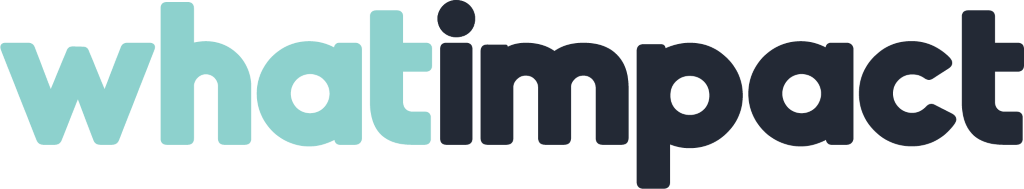 Diolch am fynegi diddordeb mewn ymuno â'r llwyfan whatimpact.  Rydym wedi datblygu templed o'n Menter Gymdeithasol sydd ar ddod i roi syniad i chi o'r wybodaeth y bydd ei hangen arnoch i gwblhau eich proffil ar-lein yn llawn. 
Mae'r ddogfen hon at eich defnydd chi yn unig - gallwch ddefnyddio'r wybodaeth a gesglir yn y templed hwn pan fydd whatimpact yn mynd yn fyw, gan gyflymu’r broses actifadu cyfrif. Diolch i chi am gwblhau eich templed proffil whatimpact.  Rydych chi’n barod i fynd! Unwaith y bydd eich proffil yn fyw, byddwch yn gallu dod o hyd i gefnogwyr sydd wedi’u paru’n awtomatig i'ch proffil, dechrau ceisiadau am gyfleoedd cyffrous, gwirio'ch mewnflwch, siarad yn uniongyrchol trwy ein sianel gyfathrebu a defnyddio gosodiadau i gadw'ch cyfrif yn gyfredol.Hwyl am y tro,tîm whatimpactCofrestruE-bost:Cyfrinair:Enw llawn:Mae'n wych cael eich sefydliad ar ein cofrestr!Croeso i'n marchnad baru lle gall cwmnïau a gwneuthurwyr grantiau sy'n cynnig adnoddau, ac elusennau a mentrau cymdeithasol sy'n chwilio am adnoddau, gysylltu a rhannu'n rhwydd.Dyma rai pwyntiau i chi eu cymeradwyo cyn parhau i'ch cyfrif:1. 	Drwy gofrestru a chreu proffil, rwy'n cadarnhau fy mod wedi cael fy awdurdodi i greu proffil whatimpact ar ran fy sefydliad.2. 	Rwy'n cydnabod bod whatimpact yn wefan baru, nid gwefan roddion. Rhaid cytuno ar drafodion rhodd yn allanol rhwng y partïon sy'n cael eu paru.3. 	Bydd whatimpact yn uwchlwytho data cyhoeddus cynhwysfawr i'r proffiliau bob mis, at ddibenion diwydrwydd dyladwy. Mae'r data yn cael ei dynnu'n awtomatig o wefannau’r llywodraeth a gellir ei ddiweddaru gan weinyddwr proffil trwy gysylltu â gwefannau’r llywodraeth yn uniongyrchol. Nid yw whatimpact yn gyfrifol am ddiweddaru neu ddilysu'r data proffil, ar ran unrhyw barti. Drwy greu cyfrif, rydych yn deall eich cyfrifoldeb i gynnal eich diwydrwydd dyladwy eich hun, i'r graddau y mae eich sefydliad ei angen.  Rydym yn cynnig manylion cyswllt a sianeli cyfathrebu ar gyfer y gwaith hwn. 4. 	Pan fydd y Cefnogwr a'r Derbynnydd wedi cytuno ar bariad, gan gytuno i gyfnewid adnoddau penodol, ystyriwn fod bargen wedi'i tharo. Yna bydd data'r rhodd yn dod yn gyhoeddus ac i’w weld ar eich proffiliau. Mae hyn yn actifadu cyfarchiad prosiect cysylltiedig a gwasanaethau adrodd ar effaith i chi ymgysylltu â'ch rhanddeiliaid.Creu cyfrif whatimpactYn gyntaf, pa fath o sefydliad ydych chi'n ei gynrychioli? Dewiswch un o'r canlynol.CadarnhadRydych chi ar fin gwneud rhywbeth pwysigMae'n wych cael eich menter gymdeithasol ar ein cofrestr! Nawr mae’n amser cwblhau proffil eich sefydliad. Mae eich proffil yn cynnwys gwybodaeth graidd am eich sefydliad, yn ogystal â lle i chi ddiweddaru manylion eich prosiectau buddiolwyr presennol, eich anghenion presennol am arian, gwirfoddoli, nwyddau a gwasanaethau ac unrhyw gynigion masnachol sydd gennych chi. Er mwyn i ni ddechrau paru eich sefydliad â'r cynigion y mae gwneuthurwyr grantiau a chwmnïau yn eu gwneud, rhaid i chi gwblhau gwybodaeth am o leiaf un prosiect rydych chi'n ei gynnal. Ar ôl ei ddiweddaru, gallwch wneud cais am unrhyw un o'r cynigion ar y wefan. Mae ceisiadau yn cynnwys holiadur diwydrwydd dyladwy syml ac ni ddylai gymryd mwy na 5 munud i'w gwblhau.  Pob lwc gyda'ch ceisiadau! Proffil craiddEich Menter GymdeithasolEnw masnachui: Dyma enw masnachu eich cyfrif whatimpact.Enw cofrestredig i: Dyma enw eich sefydliad, sydd wedi'i gofrestru gyda Thŷ'r Cwmnïau. Math o sefydliad: Bydd yna gwymplen o wahanol fathau o sefydliadau.Rhif y sefydliad: i: Dyma’ch Rhif Cofrestru gyda Thŷ’r Cwmnïau.Blwyddyn gofrestru: URL Tŷ'r Cwmnïau ................................................................................................
i: Defnyddiwch y ddolen hon i ddod o hyd i fanylion eich cwmni a chopïo a gludo eich proffil Tŷ'r Cwmnïau. https://www.gov.uk/get-information-about-a-companyEich logo: Dylai ffeil fod yn o leiaf 400px x 400px, JPG neu PNG a dim mwy na 10MBPrif ddelweddau: Dylai ffeiliau yn ddelfrydol fod yn 1920px x 1080px, JPG, PNG a dim mwy na 10MBi: Dylech gynnwys llun sy'n adlewyrchu ysbryd eich sefydliad a'ch gwaith.Arwyddair0/80 nod.........................................................................................................i: Arwyddair neu slogan byr sy'n cyfleu eich nod. Mae ein peiriant chwilio yn helpu'r cyhoedd a chwmnïau i ddod o hyd i, cefnogi a chydweithredu â'ch sefydliad. Gwnewch yn siŵr fod eich arwyddair yn cynnwys geiriau allweddol i'ch cysylltu â'r pariad cywir. Proffil InstagramFel y gall defnyddwyr whatimpact ymgysylltu â’ch gwaith a chael y wybodaeth ddiweddaraf, cysylltwch eich Instagram. Bydd hyn yn dangos ar eich proffil.Instagram: https://………………………………………………………………………………………….i: Rydym yn gwthio traffig tuag at eich prosiectau trwy ymgyrchoedd hyrwyddo cyhoeddus trwy'r cyfryngau cymdeithasol a blogiauEich Menter GymdeithasolHanes byr Gweledigaeth ar gyfer dyfodol gwell Disgrifiwch eich gweledigaeth ar gyfer y dyfodol. i: Pa fath o fyd y mae eich sefydliad yn dymuno ei adeiladu yn y dyfodol?Nifer y siopau elusen sydd ynghlwm wrth eich sefydliad: Eich nodau i wneud gwahaniaethBeth yw'r newidiadau y mae eich sefydliad yn dymuno eu gwneud mewn cymdeithas?  Cynnydd byrdymor a thymor hwy mesuradwy a gyflawnir drwy eich gweithgarwch a'ch gwaith.Nodwch hyd at 5 canlyniad, 0/100 nod yr un:1.   ………………………………………………………………………………………………………………...2.   ………………………………………………………………………………………………………………...3.   ………………………………………………………………………………………………………………...4.   ………………………………………………………………………………………………………………...5.   ………………………………………………………………………………………………………………...i: Enghreifftiau:- Pobl yn cael eu codi o dlodi drwy gyflogaeth a rheoli eu heriau iechyd meddwl. - Mae ansawdd y dŵr yn aber Afon Tafwys yn dod yn llai llygredig, gan ddarparu lle hamdden, diogel i bobl ei fwynhau. Mae'r dŵr glanach hefyd yn annog bywyd gwyllt.Eich achos a'ch maes o ddiddordeb
Bydd yna gwymplen o enghreifftiau o'r achosion y mae eich menter gymdeithasol yn gweithio i'w cefnogi a'ch meysydd o ddiddordeb. Ychwanegwch gymaint ag y dymunwch. Enghreifftiau:- Addysg  - Iechyd - Cyflogaeth…………………………………………………………………………………………………………………...…………………………………………………………………………………………………………………...i: Mae cynnwys eich achosion yn helpu defnyddwyr whatimpact i ddod o hyd i chi. Mae'r hidlwyr hyn yn harneisio technoleg Deallusrwydd Artiffisial i baru sefydliadau yn seiliedig ar werthoedd a meysydd diddordeb cyffredin.Eich CyrhaeddiadBuddiolwyr y Prosiect: Disgrifiwch yn fwy penodol pwy yw eich buddiolwyr a sut rydych chi'n gweithio gyda nhw. Bydd y rhain yn cael eu cyflwyno mewn cwymplen a gallwch ddewis un neu fwy o fuddiolwyr. Buddiolwyr: Enghreifftiau:- Plant / Pobl Ifanc- Anifeiliaid- Pobl ag anabledd Cyfarwyddiadau Penodol:…………………………………………………………………………………………………………………...…………………………………………………………………………………………….   0/250 nodDiffiniwch ardal ddaearyddol eich gweithgarwch: Bydd y rhain yn cael eu cyflwyno mewn cwymplen a gallwch ddewis un neu fwy o leoliadau. Gwlad yr ymgyrch:Rhanbarth yr ymgyrch:Ardal yr ymgyrch:i: Rydym yn eich cynghori i ddewis eich ardaloedd yn ofalus gan fod hwn yn un o'r meini prawf paru yn yr hidlydd. TystebauRhowch dysteb gan bartner y prosiect…………………………………………………………………………………………………………………...…………………………………………………………………………………………….   0/250 nodPwy ddywedodd hyn?…………………………………………………………………………………………………………………...I bwy maen nhw'n gweithio?…………………………………………………………………………………………………………………...Uwchlwytho logo: Dylai ffeil fod yn o leiaf 400px x 400px, JPG neu PNG a dim mwy na 10MBRhowch dysteb gan fuddiolwr prosiect: …………………………………………………………………………………………………………………...…………………………………………………………………………………………….   0/250 nodPwy ddywedodd hyn?…………………………………………………………………………………………………………………...I bwy maen nhw'n gweithio?…………………………………………………………………………………………………………………...Uwchlwytho logo: Dylai ffeil fod yn o leiaf 400px x 400px, JPG neu PNG a dim mwy na 10MBEich Gwerth Cymdeithasol yn y CyfryngauHyrwyddwch y newyddion, erthyglau neu'r blog-byst y mae eich gwaith gwerth cymdeithasol wedi cael sylw ynddynt. Mae hwn yn gyfle gwych i'ch rhanddeiliaid, partneriaid neu'r cyhoedd glywed eich newyddion diweddaraf.Enw'r darn:  ..................................................................................................................Darparwr:  …………………………………………………………….............................................Disgrifiad:…………………………………………………………………………………………………………………...…………………………………………………………………………………………….   0/60 nodDyddiad Cyhoeddi: ..............................................................................................................Dolen i’r Wybodaeth: ...............................................................................................................Uwchlwytho delwedd: ................................................................................................................Gallwch ychwanegu enghreifftiau amrywiol o'ch gwerth cymdeithasol yn y cyfryngau os dymunwch chi. Sut i HelpuRhowch wybod i bobl pa fath o gefnogaeth sydd ei hangen ar eich sefydliad. Er y gall eich menter gymdeithasol wneud cais yn weithredol am gynigion gan wneuthurwyr grantiau a chwmnïau, gallwch hefyd greu rhestr gynhwysfawr o adnoddau yr hoffech eu cael. Nodwch bob cais ac ychwanegwch ddolen, gan ddarparu gwybodaeth am sut i gysylltu. Ar y wefan fyw, gallwch ychwanegu ceisiadau lluosog.ArianDewiswch o’r canlynol: RHOI RHODDCODI ARIANGADAEL RHODD YN EICH EWYLLYSGRANTIAU CYFYNGEDIG GRANTIAU ANGHYFYNGEDIG Disgrifiad (40 nod) Sgiliau ac Amser (gwirfoddolwyr)Mae 11 miliwn o oedolion yn y DU yn cael amser â thâl ar gyfer gwirfoddoli, ond dim ond ffracsiwn sy'n manteisio ar y cyfle.Defnyddiwch wirfoddolwyr medrus, gyda gwybodaeth ac arbenigedd sy'n benodol i anghenion eich sefydliad.Ar y wefan fyw, gallwch ychwanegu ceisiadau lluosog.Dewiswch y math o wirfoddolwyr medrus o gwympleni: Enghreifftiau: - Gweinyddol, Adnoddau Dynol, Cyfreithiol, Marchnata, Sgiliau Cymysg  Disgrifiad: (40 nod)……………………………………………………………………………………………………………………Cynhyrchion Mae bod yn benodol am yr hyn sydd ei angen arnoch yn eich helpu i gael y cynigion gorau ac yn arbed amser i chi. Ar y wefan fyw, gallwch ychwanegu ceisiadau lluosog.Dewiswch y math o gynhyrchion o gwymplen i: Enghreifftiau: - Dillad ac Esgidiau, Tocynnau am Ddim, Bwydydd a Nwyddau Ymolchi, Meddygol, TrafnidiaethDisgrifiad: (40 nod)……………………………………………………………………………………………………………………GwasanaethauDewiswch y math o wasanaethau o gwymplen i: Enghreifftiau: - Glanhau, Codi Arian, Gofal Iechyd/Meddygol, Eiddo/LleoliadauDisgrifiad: (40 nod)……………………………………………………………………………………………………………………Mwy o ffyrdd i helpu: Disgrifiwch ffyrdd eraill o gefnogi'ch sefydliad:…………………………………………………………………………………………………………………...…………………………………………………………………………………………….………………………………………………………………………………………………………………………………………………………………………………………………………………………………………… 0/500 nodPrynu Oddi Wrthym Disgrifiwch unrhyw gynhyrchion neu wasanaethau sydd gennych ar werth.Dyma le i hyrwyddo cynhyrchion neu wasanaethau eich sefydliad, fel y gall cwmnïau neu unigolion gefnogi eich gweithgareddau. Gallent fod yn nwyddau wedi'u brandio, gofod lleoliad neu gyrsiau hyfforddi eich sefydliad. Gallwch ychwanegu nifer o opsiynau ar y wefan fyw.  Disgrifiad o'ch Cynhyrchion: .....................................................................................................................................……………………………………………………………………………………………………………………..……………………………………………………………………………………………………………………Opsiwn dolen?: https://Ychwanegu llun?: Dylai ffeil yn ddelfrydol fod yn 1920px x 1080px, JPG, PNG a dim mwy na 10MBManylion CyswlltGwnewch yn siŵr bod pobl yn gallu dod o hyd i chi.Eich gwefan: .................................................................................................................Prif e-bost: ..............................................................................................................Ffôn (gan gynnwys cod ardal): ...............................................................................................Cyfeiriad: ………………………………………………………………………………..………………………..Cyfryngau Cymdeithasol Er mwyn helpu eraill i ymgysylltu â’ch gwaith a gwybod y diweddaraf, cysylltwch eich cyfrifon cyfryngau cymdeithasol. Rydym yn gwthio traffig tuag at eich prosiectau trwy ymgyrchoedd hyrwyddo cyhoeddus trwy'r cyfryngau cymdeithasol a blogiau.Ychwanegwch ddolenni: https:// ............................................................................................................Ychwanegwch ddolenni: https:// ............................................................................................................i: Enghreifftiau: Twitter, Facebook, Youtube, LinkedinBydd clicio ar 'Cwblhau Proffil' yn mynd â chi'n ôl i'ch dangosfwrdd lle gallwch ddewis Materion Ariannol a Diwydrwydd i gwblhau'r adran nesaf. Materion Ariannol a DiwydrwyddMaterion AriannolDolen i'ch proffil Tŷ'r Cwmnïau  ........................................................................
i: Defnyddiwch y ddolen hon i ddod o hyd i fanylion eich cwmni a chopïo a gludo eich proffil Tŷ'r Cwmnïau. https://www.gov.uk/get-information-about-a-companyFfigurau AllweddolDiffiniwch eich blwyddyn ariannol:Dyddiad dechrau: ...................................................................................................................Dyddiad gorffen: ..................................................................................................................Trosiant blynyddol: £ ............................................................................................................Diffiniwch eich gweithlu:Nifer y gwirfoddolwyr: ....................................................................................................Nifer y cyflogeion: .. .................................................................................................Pobl Allweddol:Rhowch wybod i ni pwy sy'n gweithio yn eich sefydliad ar hyn o bryd.  Bydd opsiwn i gynnwys proffiliau LinkedIn.……………………………………...………………………………………………………………………….……………………………………...………………………………………………………………………….……………………………………...………………………………………………………………………….……………………………………...………………………………………………………………………….……………………………………...………………………………………………………………………….……………………………………...………………………………………………………………………….……………………………………...………………………………………………………………………….Adroddiad BlynyddolUwchlwythwch eich adroddiad blynyddol yma:  Y maint ffeil mwyaf y gellir ei uwchlwytho yw 10MB Cyllid arall yr ydym wedi'i dderbyn (dewisol)Data ffynhonnell agored yw hwn a ddarperir gan 360Giving. Mae'n dangos grantiau y mae dros 150 o sefydliadau ariannu wedi'u rhoi.  Mae'r sefydliadau hyn yn cyhoeddi data grantiau yn agored i helpu i wella’r broses o roi i elusennau.https:// ……………………………………………………………………………………………………….Os yw'ch menter gymdeithasol wedi derbyn grant neu grantiau gan unrhyw wneuthurwr grantiau a restrir ar gronfa ddata grantiau 360Giving, ewch i http://grantnav.threesixtygiving.org/recipients a chopïwch a gludwch eich dolen proffil menter gymdeithasol yma i ddangos y grantiau rydych chi wedi'u derbyn yn y gorffennol. Mae'n bwysig i ddarpar wneuthurwyr grantiau newydd weld pwy arall sydd wedi cefnogi eich sefydliad. Llongyfarchiadau, mae eich proffil craidd wedi'i gwblhau! Er mwyn dechrau paru â chwmnïau a gwneuthurwyr grantiau, ewch i'ch dangosfwrdd a chreu o leiaf un prosiect. Creu prosiectNawr mae’n amser disgrifio prosiect y mae eich sefydliad yn ei gynnal. I wneud cais am adnoddau, rhaid bod gennych o leiaf un prosiect ar eich proffil. Gallwch chi restru cymaint o brosiectau ag y mynnwch. Prosiectau yw'r rhannau pwysicaf o'ch cais, felly rhowch gymaint o fanylion ag y gallwch chi. Bydd y manylion hyn yn cael eu cynnwys yn awtomatig yn eich adroddiad effaith gymdeithasol. Enw’r Prosiect Rhowch ddisgrifiad byr o'ch prosiect. ………………………………………...…………………………………………………….............................………………………………………...…………………………………………………….............................………………………………………...…………………………………………………….............................………………………………………...…………………………………………………….............................………………………………………...…………………………………………………….............................i: Dyma’ch pitsh dyrchafu. Rhowch syniad i aelodau whatimpact o'r hyn rydych chi'n ei wneud a’r hyn rydych chi'n ceisio ei gyflawni.Maint y prosiect y flwyddyn: £Buddiolwyr prosiect neu dargedPwy neu beth sy'n elwa o'r prosiect hwn? Bydd cwymplen ar y brif wefan i chi ddewis ohoni. Ychwanegwch gymaint ag sy’n briodol.………………………………………...……………………………………………………...............................Rhowch unrhyw fanylion perthnasol.………………………………………...……………………………………………………...............................………………………………………...……………………………………………………. 0/250 nodCyfanswm buddiolwyrI gael syniad o raddfa'r prosiect hwn, tua faint o fuddiolwyr neu dargedau ydych chi'n anelu i'w cyrraedd?  Cwblhewch yr adran hon dim ond os oes gennych fuddiolwyr targed ar gyfer eich targed cyffredinol. Sut fyddech chi'n categoreiddio eich buddiolwyr neu'ch targed? Bydd yna gwymplen.………………………………………...……………………………………………………...............................Faint o fuddiolwyr neu dargedau ydych chi'n bwriadu eu cyrraedd yn y prosiect cyffredinol? (dewisol)………………………………………...……………………………………………………...............................Rhowch unrhyw sylwadau pellach.………………………………………...…………………………………………………….... 0/60 nodBuddiolwyr blynyddolDyma'ch cyfnod adrodd arferol ar gyfer y prosiect penodol hwn Sut fyddech chi'n categoreiddio eich buddiolwyr neu'ch cyrhaeddiad?………………………………………...……………………………………………………...............................Rhowch unrhyw fanylion perthnasol.………………………………………...…………………………………………………….... 0/60 nodLlinell amser y prosiectDyddiad dechrau i ddyddiad gorffen, neu barhaus………………………………………...……………………………………………………...............................Eich cyfnodau adrodd ar whatimpact:  Chwarterol / Bob chwe mis i: O ran adroddiadau effaith gymdeithasol, rhowch wybod i whatimpact sut mae'ch prosiect yn mynd. Prif ddelwedd Dylai ffeil yn ddelfrydol fod yn 1920px x 1080px, JPG, PNG a dim mwy na 10MBDylech gynnwys delwedd i roi gwell syniad i gefnogwyr o genhadaeth y prosiect.Nodau'r prosiectDyma'r canlyniadau rydych chi'n ceisio eu cyflawni. Disgrifiwch naill ai’r newid rydych chi am ei greu neu eu meintioli. 0/100 nod1. ………………………………………...……………………………………………………...........................2. ……………………………………...……………………………………………………...............................3. ……………………………………...……………………………………………………...............................Gweithgareddau'r prosiectSut ydych chi'n ymgysylltu â'ch cyrhaeddiad yn weithredol? Beth ydych chi'n ei wneud i ysgogi newid?0/100 nod1. ………………………………………...……………………………………………………............................2. ……………………………………...……………………………………………………...............................3. ……………………………………...……………………………………………………...............................4. ……………………………………...……………………………………………………...............................5. ……………………………………...……………………………………………………...............................Disgrifiwch sut rydych chi'n monitro ansawdd eich gwaith:………………………………………...……………………………………………………...............................A yw eich prosiect yn cyd-fynd â Nodau Datblygu Cynaliadwy (NDC) y Cenhedloedd Unedig?Dewiswch nod datblygu cynaliadwy CU sy’n cyd-fynd â'ch prosiect. Gallwch ddewis un o gwymplen.………………………………………...……………………………………………………...............................Cyrhaeddiad daearyddol y prosiectGallwch ddewis nifer o leoliadau. Cwymplen.Rydym yn eich cynghori i ddewis eich ardaloedd yn ofalus gan fod hwn yn un o'r meini prawf paru yn yr hidlydd. Gwlad yr ymgyrch:Rhanbarth yr ymgyrch:Ardal yr ymgyrch:Pwy sy'n ariannu'r prosiect hwn yn barod?Er mwyn sefydlu ymddiriedaeth ymhlith cefnogwyr ac at ddibenion diwydrwydd dyladwy, nodwch arianwyr presennol. Enw:………………………………………...……………………………………………………..............................Rhagor o fanylion:………………………………………...……………………………………………………..............................Ychwanegwch ddolen i'w gwefan: ………………………………………...……………………………………………………..............................Partneriaid eraill Gyda phwy arall ydych chi'n cydweithredu?Enw:………………………………………...……………………………………………………..............................Rhagor o fanylion:………………………………………...……………………………………………………..............................Ychwanegwch ddolen i'w gwefan: ………………………………………...……………………………………………………..............................